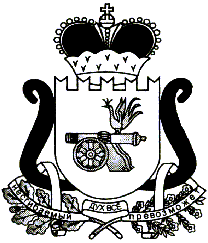  АДМИНИСТРАЦИЯ КОРОБЕЦКОГО СЕЛЬСКОГО ПОСЕЛЕНИЯЕЛЬНИНСКОГО РАЙОНА СМОЛЕНСКОЙ ОБЛАСТИП О С Т А Н О В Л Е Н И Еот 21.03.2024 года № 15Об              утверждении     программы профилактики                       нарушений юридическими              лицами            ииндивидуальными предпринимателямиобязательных   требований на 2024-2026г.г      В соответствии о статьей 8.2 Федерального закона от 26.12.2008 № 294-ФЗ "О защите прав юридических лиц и индивидуальных предпринимателей при осуществлении государственного контроля (надзора) и муниципального контроля" в целях предупреждения нарушений юридическими лицами и индивидуальными предпринимателями обязательных требований, устранения причин, фактов и условий, способствующих нарушениям обязательных требований, руководствуясь Уставом Коробецкого сельского поселения Ельнинского района Смоленской области, Администрация Коробецкого сельского поселения Ельнинского района Смоленской области:Постановляет:Утвердить прилагаемую программу профилактики нарушений юридическими лицами и индивидуальными предпринимателями обязательных требований на 2024-2026 г.г Признать утратившим силу Постановление Администрации Коробецкого сельского поселения Ельнинского района Смоленской области от 23.06.2022 №33 «Об утверждении программы профилактики нарушений юридическими лицами и индивидуальными предпринимателями обязательных   требований на 2022 год»     3. Настоящее постановление подлежит опубликованию в печатном издании «Вести Коробецкого поселения», а также размещению в информационно-телекоммуникационной сети «Интернет» на официальном сайте Администрации Коробецкого сельского поселения Ельнинского района Смоленской области.Глава муниципального образованияКоробецкого сельского поселенияЕльнинского района Смоленской области                        И.В. Буряков   УТВЕРЖДЕНАпостановлением Администрации Коробецкого сельского поселенияЕльнинского района Смоленской области от 21.03.2024года  №15ПРОГРАММАпрофилактики нарушений юридическими лицами и индивидуальными предпринимателями обязательных требований на 2024-2026г.гРаздел 1. Общие положения	1.1. Настоящая программа профилактики нарушений юридическими лицами и индивидуальными предпринимателями обязательных требований (далее - программа) разработана в соответствии с Федеральным законом от 29 декабря 2008 года № 294-ФЗ "О защите прав юридических лиц и индивидуальных предпринимателей при осуществлении государственного контроля (надзора) и муниципального контроля" в целях организации проведения органом муниципального контроля - Администрацией Коробецкого сельского поселений профилактики нарушений требований, установленных муниципальными правовыми актами, а также требований, установленных федеральными законами и иными нормативными правовыми актами Российской Федерации, законами Смоленской области, в случаях, если соответствующие виды контроля относятся к вопросам местного значения сельского поселения (далее - обязательные требования), в целях предупреждения возможного нарушения подконтрольными субъектами обязательных требований и снижения рисков причинения ущерба охраняемым законом ценностям.	1.2. Задачами программы являются:	1.2.1. Укрепление системы профилактики нарушений обязательных требований путем активизации профилактической деятельности.	1.2.2. Выявление причин, факторов и условий, способствующих нарушениям обязательных требований.	1.2.3. Повышение правосознания и правовой культуры руководителей юридических лиц и индивидуальных предпринимателей.	1.3. Срок реализации программы – 20224-2026г.гРаздел 2. Мероприятия программы и сроки их реализации№п/пНаименование мероприятияСрок реализации мероприятияОтветственный исполнитель1Размещение на официальном сайте Коробецкого сельского поселения в сети Интернет для каждого вида муниципального контроля перечней нормативных правовых актов или их отдельных частей, содержащих обязательные требования, оценка соблюдения которых является предметом муниципального контроля, а также текстов соответствующих нормативных правовых актовI кварталОрганы (должностные лица), уполномоченные на осуществление муниципального контроля в соответствующей сфере деятельности2Осуществление информирования юридических лиц, индивидуальных предпринимателей по вопросам соблюдения обязательных требований, в том числе посредством разработки и опубликования руководств по соблюдению обязательных требований, проведения семинаров и конференций, разъяснительной работы в средствах массовой информации и иными способами.В случае изменения обязательных требований - подготовка и распространение комментариев о содержании новых нормативных правовых актов, устанавливающих обязательные требований, внесенных изменениях в действующие акты, сроках и порядке вступления их в действие, а также рекомендаций о проведения необходимых организационных, технических мероприятий, направленных на внедрение и обеспечение соблюдения обязательных требованийВ течение года (по мере необходимости)Органы (должностные лица), уполномоченные на осуществление муниципального контроля в соответствующей сфере деятельности3Обеспечение регулярного (не реже одного раза в год) обобщения практики осуществления в соответствующей сфере деятельности муниципального контроля и размещение на официальном сайте Коробецкого сельского поселения в сети Интернет соответствующих обобщений, в том числе с указанием наиболее часто встречающихся случаев нарушений обязательных требований с рекомендациями в отношении мер, которые должны приниматься юридическими лицами, индивидуальными предпринимателями в целых недопущения таких нарушенийIV кварталОрганы (должностные лица), уполномоченные на осуществление муниципального контроля в соответствующей сфере деятельности4Выдача предостережений о недопустимости нарушения обязательных требований в соответствии с частями 5-7 статьи 8.2 Федерального закона от 29 декабря 2008 года № 294-ФЗ "О защите прав юридических лиц и индивидуальных предпринимателей при осуществлении государственного контроля (надзора) и муниципального контроля" (если иной порядок не установлен федеральным законом)В течение года (по мере необходимости)Органы (должностные лица), уполномоченные на осуществление муниципального контроля в соответствующей сфере деятельности